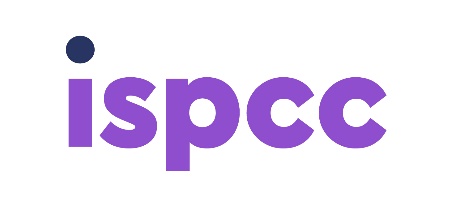 Childline Unit Manager, DroghedaWorking Week: Full time (39 hours per week) Contract Type: 2 Year Fixed Term Reporting Line: Childline Listening CoordinatorBase: Drogheda Our Core PurposeISPCC is for children. We are here to build a nation of resilient children. Our vision is that every child has the skills to cope with life’s ups and downs. In pursuing this, our mission is that every child who wants to connect with us, can, when and how they want to.Core Purpose of the role:The Board of ISPCC Childline has recently approved a new, innovative, strategy that seeks to ensure that every child in Ireland can access our support where and when they need it. Our support services are branded as ‘Childline’ and have an ethos based on building resilience. This is a significant ambitious programme, underpinned by digital transformation and fundraising growth that will futureproof our charity by ensuring we remain relevant to our key audience – the 1.2m children and young people under the age of 18 in Ireland. Across the country our team of Childline Regional Supervisors mobilise and develop our wonderful Childline volunteers. Based in Drogheda this role presents an exciting opportunity for a highly motivated, people centric individual to join the team at the ISPCC Childline for a Maternity Leave contract.    The following job description is not intended to be a comprehensive list of all duties involved in the role. Consequently, the successful candidate may, on occasion, be required to perform other duties as appropriate to the post.Role Specification To be responsible for the development of the regional Childline unit in their area.To provide a service that responds to children that is non-judgmental and non – problem centered in focus.To ensure that volunteers are recruited and trained to meet the demands placed on the service and in line with service contracts. To be responsible for the supervision and management of volunteers within their area, ensuring that the service is of high quality and is child-centered in its practice with children.To ensure that on going training is implemented at least 4 times a year with volunteers and that the professional development of volunteers is facilitated by the agency.To model “best practice” for volunteers within the service and ensure the regions quality standard.To be accountable for the units that have been developed ensuring that service contracts are achieved.To act at all times within ISPCC policy and practice guidelines and to take immediate appropriate action if a child is at risk.To complete outreaches in schools, youth clubs etc. developing awareness of the Childline service.To ensure that accurate and efficient records are maintained to include employees and volunteer rosters.To engage in any other duties requested by the Organisation. This includes involvement in the Organisation’s campaigning and lobbying, training and research, public education and fundraising initiativesTo attend national Childline meetings and Regional team meetingsComplete on call and support line duties and work in line with ISPCC Safeguarding policy and procedures. Participate actively in fundraising events run by the organisation and in particular the volunteer fundraising eventsTo actively participate in all the organisations campaignsEssential Requirements:Candidates should possess a qualification in Social Care, Social work, Psychology or related field. Good IT skills & knowledge of Web CounsellingKnowledge & Skills: Experience of Leadership and engaging employees and/or volunteersExperience of recruitmentCandidates must be able to demonstrate a Theoretical and practical knowledge of: child development, developmental psychology and related assessment and intervention processes.Knowledge of online service provision	Candidates should be able to demonstrate a working knowledge of children’s legislation with regard to child protection and children’s rights.Desirable Candidates should have a minimum of two years experience of working with young peopleExperience of on – line communication with children & young peopleExperience of working with volunteersMinimum one years’ experience in managing people Person Specification Superior organisational and planning abilities Excellent time-management with the ability to oversee a number of projects at any given timeStrong listening and coaching skills and can instill in others  Adapt to change and demonstrate flexibility in approach  Sound Decision-making abilities, backed up with data and evidence Excellence in people leadership and management skills Excellent communication & Presentation skills. Problem-solving skillsProven ability to prioritise tasks. Ability to motivate, lead and coach a team of people through changes  Self-motivator, flexible, innovative and enthusiastic Candidates must be child-centred with an ability to remain focused on the needs of the children.Candidates must exhibit a strong commitment to children’s rights.Candidates must be self-motivated and have the ability to work on own initiative as well as work as part of a team.Candidates must be flexible and have the ability to change to be available or willing to work unsociable hours as occasionally required.	Candidates must possess a full, clean driver’s license and be willing to drive as part of the role. Applications to recruitment@ispcc.ie 